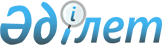 О внесении изменений в состав Экспертного комитета по лекарственным средствамРаспоряжение Коллегии Евразийской экономической комиссии от 16 марта 2021 года № 32.
      1. Внести в состав Экспертного комитета по лекарственным средствам, утвержденный распоряжением Коллегии Евразийской экономической комиссии от 29 августа 2017 г. № 113, следующие изменения:
      а) включить в состав Экспертного комитета от Республики Беларусь Журавлеву Ольгу Борисовну – заместителя директора Республиканского унитарного предприятия "Центр экспертиз и испытаний в здравоохранении";
      б) раздел "От Республики Казахстан" изложить в следующей редакции: "От Республики Казахстан
      в) исключить из состава Экспертного комитета Тумелю Т.Л.
      2. Настоящее распоряжение вступает в силу с даты его опубликования на официальном сайте Евразийского экономического союза.
					© 2012. РГП на ПХВ «Институт законодательства и правовой информации Республики Казахстан» Министерства юстиции Республики Казахстан
				
Кабденова

Акмарал Талаповна
–
руководитель испытательного центра с лабораториями в территориальном филиале г. Алматы Республиканского государственного предприятия на праве хозяйственного ведения "Национальный центр экспертизы лекарственных средств и медицинских изделий" Комитета медицинского и фармацевтического контроля Министерства здравоохранения Республики Казахстан
Молдахметов

Баян Салыковна
–
заместитель генерального директора по лекарственным средствам – член правления Республиканского государственного предприятия на праве хозяйственного ведения "Национальный центр экспертизы лекарственных средств и медицинских изделий" Комитета медицинского и фармацевтического контроля Министерства здравоохранения Республики Казахстан
Сабденалиев

Даулет Мусралиевич
–
руководитель управления гармонизации законодательства и стратегии Республиканского государственного предприятия на праве хозяйственного ведения "Национальный центр экспертизы лекарственных средств и медицинских изделий" Комитета медицинского и фармацевтического контроля Министерства здравоохранения Республики Казахстан;
      Председатель Коллегии
Евразийской экономической комиссии 

М. Мясникович
